Usprawnianie procesów poznawczychObejrzyj filmik o robakach na łące. https://www.youtube.com/watch?v=8krnRKa9jWIWypisz nazwy zwierząt, o których była mowa w filmiku……………………………………………………………………………………………………………………………………………..…………………………………………………………………………………………………………………………………………….……………………………………………………………………………………………………………………………………………Które z nich znałeś?Zagadki rozwijające koncentrację, spostrzegawczość i logikęhttps://www.youtube.com/watch?v=Dvh9Q2fN0UUhttps://www.youtube.com/watch?v=Dvh9Q2fN0UUWykonaj zadania według poleceń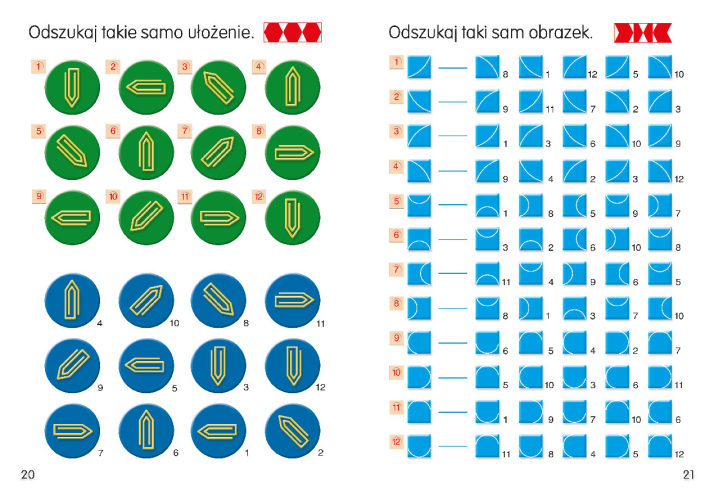 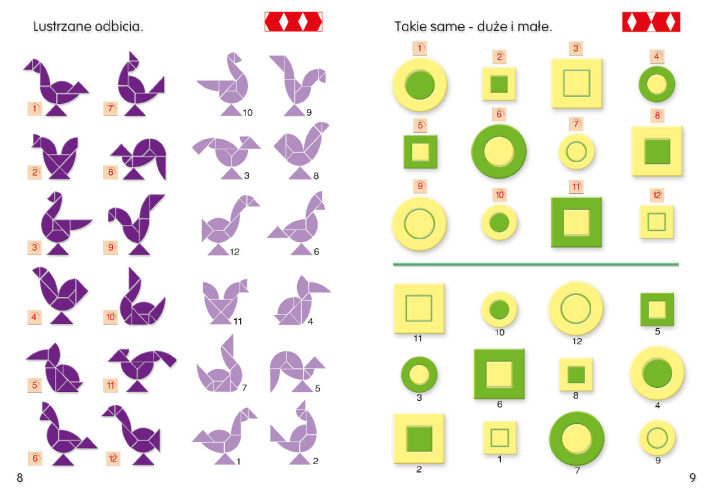 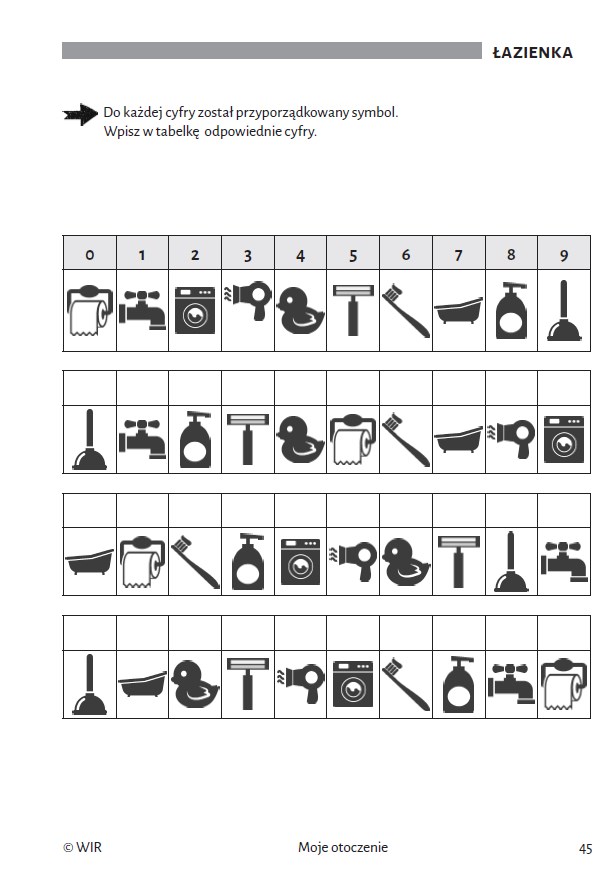 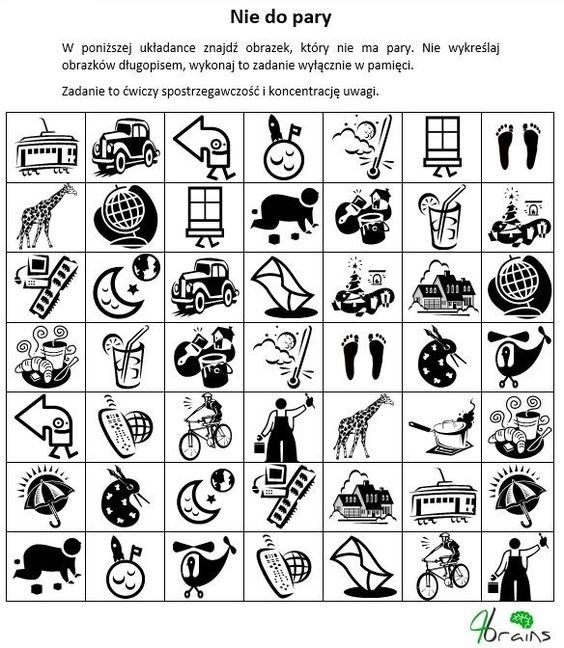 